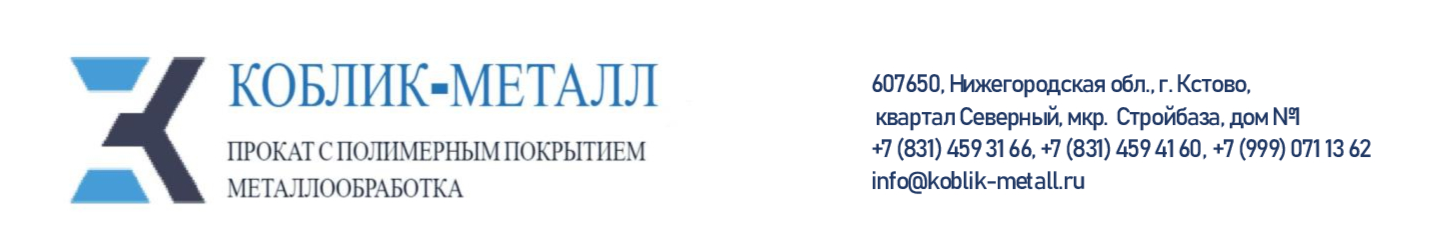  Общество с ограниченной ответственностью «КОБЛИК-Металл» приглашает студентов профильных направления пройти производственную практику с дальнейшим трудоустройством  в нашей организации на следующие должности :Инженер-конструкторСлесарь- ремонтникОператор производственной линии участка окраскиПрохождение практики в перспективной развивающейся организации, позволит закрепить полученные теоретические знания на деле, а квалифицированный персонал, с многолетним стажем работы объяснит и научит правильному планированию и выполнению различных видов работ.Условия: Официальное трудоустройство на время прохождение оплачиваемой производственной практики. Студентам зарекомендовавшим себя с положительной стороны ГАРАНТИРОВАННО  дальнейшее трудоустройство в нашей компании с перспективой карьерного роста. Мы находимся здесьНижегородская обл., г. Кстово, мкр Северный, квартал  Стройбаза, проезд 10, дом №1 ( дер.Зелецино бывший завод Промвентиляция) Телефон: 8( 831) 45 9-31-66 ,  8 905- 660-00-11 е-mail: ekaterina.prohorova@koblik-metall.ru                  О КОМПАНИИ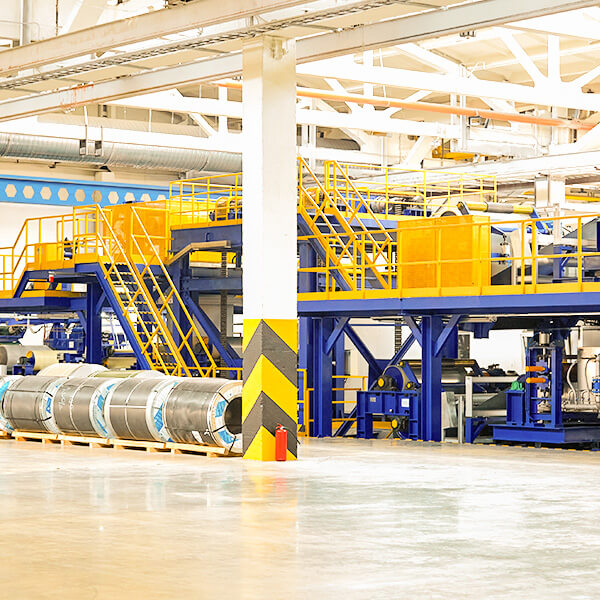 ЗАВОД «КОБЛИК-МЕТАЛЛ»– единственное предприятие в Волго-Вятском регионе, которое выпускает прокат с полимерным покрытием.Основная специализация завода – металлообработка алюминиевых полуфабрикатов и оцинкованного и алюминиевого проката.Миссия компании - лидерство в области металлообработки и постоянное совершенствование производства.В рамках достижения поставленных целей ЗАВОД предлагает клиентам уникальные условия на всех своих целевых рынках и гарантирует значительные преимущества по качеству и эксклюзивности продукции.Наше предприятие нацелено на постоянное развитие в области технологий обработки металла, на создании ценности взаимовыгодных отношений для всех заинтересованных сторон – партнеров, клиентов, персонала. Направление деятельности – окраска, металлообработка, вентиляцияhttps://koblik-metall.ru/about/